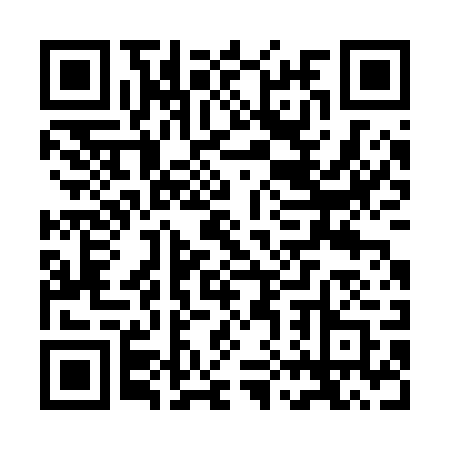 Ramadan times for Anterivo - Altrei, ItalyMon 11 Mar 2024 - Wed 10 Apr 2024High Latitude Method: Angle Based RulePrayer Calculation Method: Muslim World LeagueAsar Calculation Method: HanafiPrayer times provided by https://www.salahtimes.comDateDayFajrSuhurSunriseDhuhrAsrIftarMaghribIsha11Mon4:544:546:3412:244:256:156:157:4912Tue4:524:526:3212:244:266:176:177:5113Wed4:504:506:3112:244:276:186:187:5214Thu4:484:486:2912:244:296:196:197:5415Fri4:464:466:2712:234:306:216:217:5516Sat4:444:446:2512:234:316:226:227:5717Sun4:424:426:2312:234:326:246:247:5818Mon4:404:406:2112:224:336:256:258:0019Tue4:384:386:1912:224:346:266:268:0120Wed4:364:366:1712:224:356:286:288:0321Thu4:334:336:1512:224:366:296:298:0522Fri4:314:316:1312:214:376:306:308:0623Sat4:294:296:1112:214:386:326:328:0824Sun4:274:276:0912:214:396:336:338:0925Mon4:254:256:0712:204:406:346:348:1126Tue4:234:236:0512:204:416:366:368:1227Wed4:204:206:0312:204:426:376:378:1428Thu4:184:186:0112:194:436:386:388:1629Fri4:164:165:5912:194:446:406:408:1730Sat4:144:145:5712:194:456:416:418:1931Sun5:115:116:561:195:467:427:429:201Mon5:095:096:541:185:477:447:449:222Tue5:075:076:521:185:487:457:459:243Wed5:045:046:501:185:497:467:469:254Thu5:025:026:481:175:507:487:489:275Fri5:005:006:461:175:517:497:499:296Sat4:574:576:441:175:527:507:509:317Sun4:554:556:421:175:537:527:529:328Mon4:534:536:401:165:547:537:539:349Tue4:504:506:381:165:557:547:549:3610Wed4:484:486:361:165:557:567:569:38